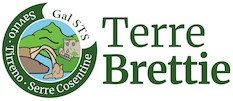 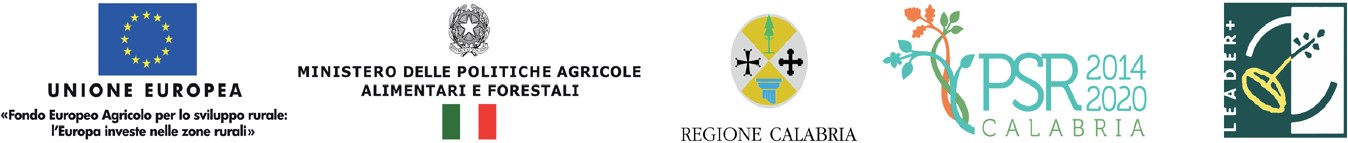 Allegato 3DICHIARAZIONE SOSTITUTIVA DELL’ATTO DI NOTORIETA’(Art. 46 - 47 D.P.R. 28 dicembre 2000, n. 445)Il/la	sottoscritto/a	 		cod.	fisc.	 	nato/a	a 	Prov. 	il  	e residente a 	prov. 		in via 	n° 	, Tel/Cell.		PEC 		*,Nella sua qualità di: □ Tecnico abilitato all’esercizio della professione ed incaricato dal beneficiario;Il/la	sottoscritto/a	 		cod.	fisc.	 	nato/a	a 	Prov. 	il  	e residente a 	prov. 		in via 	n° 	, Tel/Cell.		PEC 		*, Nella sua qualità di : □ titolare della domanda di sostegno;consapevoli che incorreranno in sanzioni penali nel caso di dichiarazioni non veritiere, di formazione o uso di atti falsi e nella perdita dei benefici (ai sensi degli artt. 75 e 76 del DPR n.445/2000)DICHIARANOche per l’intervento in proposta nulla osta all’ottenimento ed al rilascio di tutti i permessi e le autorizzazioni necessarie;ovveroche per l’intervento in proposta non sono necessari permessi o autorizzazioni e che nulla osta alla immediata cantierabili delle opere previste.DICHIARANO altresìrelativamente alla Valutazione di Impatto Ambientale ai sensi della D.G.R. n.577 del 30/12/2015che l’investimento non ha effetti negativi sull’ambiente;ovveroche l’investimento ha effetti negativi sull’ambiente.In tal caso si impegnano a conseguirla entro la data di inizio lavori relativi al pertinente investimento e contestualmente a trasmetterne gli estremi agli uffici regionali.Luogo e data, 		I dichiaranti*(L’indicazione della PEC è obbligatoria e deve essere riferita esclusivamente alla ditta/società)(Ai sensi dell’art. 38 del DPR n. 445/2000, la sottoscrizione non è soggetta ad autenticazione ove sia apposta alla presenza del dipendente addettoa riceverla ovvero la richiesta sia presentata unitamente a copia fotostatica, firmata in originale, di un documento d’identità del sottoscrittore).